Città di Ivrea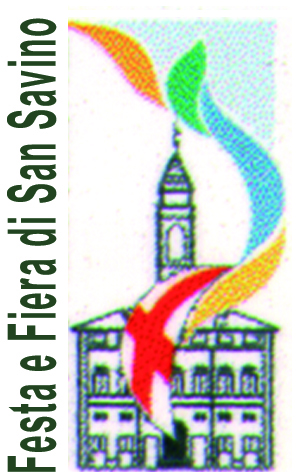 Associazione Festa e Fiera di San SavinoSan Savino 2018Il Sottoscritto _______________________________________ residente a _____________________________via  ______________________________________________ recapito telefonico ________________________CHIEDEdi iscrivere alla fiera equina di S. Savino 2018  n. _____ cavallo/iad una delle seguenti Categorie:GRUPPI 6 CAVALLI	Razza o tipo						Numeri assegnati per la presentazione(        ) 6 CAVALLI DA SELLA				[_______]	[_______]	[_______]	[_______](        ) 6 CAVALLI RAZZA HAFLINGER/AVELIGNESE	[_______]	[_______]	[_______]	[_______](        ) 6 CAVALLI RAZZA _____________________ 	[_______]	[_______]	[_______]	[_______](        ) 6 PONY BASSA STATURA < 80 cm			[_______]	[_______]	[_______]	[_______](        ) 6 PONY MEDIA STATURA < 120 cm			[_______]	[_______]	[_______]	[_______](        ) 6 PONY MEDIA STATURA > 120 cm			[_______]	[_______]	[_______]	[_______](        ) 6 CAVALLI DA TIRO PESANTE			[_______]	[_______]	[_______]	[_______](        ) 6 CAVALLI DA TIRO LEGGERO			[_______]	[_______]	[_______]	[_______](        ) 6 CAVALLI DA CARROZZA				[_______]	[_______]	[_______]	[_______]La fiera equina si svolgerà domenica 8 luglio 2018.Le iscrizioni si apriranno alle ore 8:00 chiuderanno alle ore 9:00.I giudizi inizieranno alle 9:30.Il concorso è libero agli equini di qualunque provenienza, provvisti di passaporto e delle certificazioni sanitarie richieste.I cavalli presentati in gruppo possono essere ripresentati singolarmente o in coppia.I cavalli devono correre esclusivamente nel tracciato che sarà predisposto dal COMITATO ORGANIZZATORE.Il COMITATO ORGANIZZATORE non risponde di eventuali danni provocati dai cavalli, prima, durante, e dopo la manifestazione (art. 2052 del Codice Civile).Presa visione del regolamento                                                                                         in fedeIvrea il _______________ 2018                                                ________________________________________